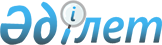 "Қазақстан Республикасы Энергетика министрлігінің Атомдық және энергетикалық қадағалау мен бақылау комитеті" мемлекеттік мекемесінің және оның аумақтық органдарының ережесін бекіту туралы" Қазақстан Республикасы Энергетика министрінің 2014 жылғы 7 қазандағы № 42 бұйрығына өзгерістер мен толықтырулар енгізу туралыҚазақстан Республикасы Энергетика министрінің 2019 жылғы 24 қаңтардағы № 27 бұйрығы
      БҰЙЫРАМЫН:
      1. "Қазақстан Республикасы Энергетика министрлігінің Атомдық және энергетикалық қадағалау мен бақылау комитеті" мемлекеттік мекемесінің және оның аумақтық органдарының ережесін бекіту туралы" Қазақстан Республикасы Энергетика министрінің 2014 жылғы 7 қазандағы № 42 бұйрығына (Нормативтік құқықтық актілерді мемлекеттік тіркеу тізілімінде № 9795 болып тіркелген, 2014 жылғы 20 қазанда "Әділет" ақпараттық-құқықтық жүйесінде жарияланған)
      мынадай өзгерістер мен толықтырулар енгізілсін:
      көрсетілген бұйрықпен бекітілген "Қазақстан Республикасы Энергетика министрлігінің Атомдық және энергетикалық қадағалау мен бақылау комитеті" мемлекеттік мекемесінің ережесінде:
      14-тармақ мынадай редакцияда жазылсын:
      "14. Функциялары:
      1) өз құзыреті шегінде мемлекеттік саясатты іске асыруды қамтамасыз етеді;
      2) реттеу, іске асыру және бақылау-қадағалау функцияларын жүзеге асырады және өз құзыреті шегінде орталық атқарушы органның стратегиялық функцияларын орындауға қатысады;
      3) адам мен азаматтың құқықтары мен бостандықтарын қозғайтын нормативтік құқықтық актілерді қоспағанда, ведомствоның құзыретіне кіретін мәселелер бойынша және министрліктердің актілерінде оларды бекіту бойынша тікелей құзыреті болған кезде нормативтік құқықтық актілерді бекітеді;
      4) құзыреті шегінде жеке және заңды тұлғалардың қызметін бақылауды және қадағалауды жүзеге асырады;
      5) ведомствоның өкілеттіктеріне жататын мәселелер бойынша жергілікті атқарушы органдардың қызметін бақылау және қадағалау функцияларын жүзеге асырады;
      6) өз құзыреті шегінде халықаралық ынтымақтастықты жүзеге асырады;
      7) өз құзыреті шегінде лицензиялауды немесе рұқсат беру рәсімдерін жүзеге асырады;
      8) рұқсат берілетін бақылауды жүзеге асырады;
      9) жүйелік оператордың "Электр энергетикасы туралы" Қазақстан Республикасы Заңының 15-2-бабының 2-тармағында көзделген талаптарды сақтауын мемлекеттік бақылауды жүзеге асырады;
      10) электр энергетикасы кәсіпорындарының объектілері мен жабдықтарының күзгі-қысқы кезеңдегі жұмысқа әзірлігін бағалау жөніндегі комиссиялардың жұмысына қатысады;
      11) қызметтің басталғаны немесе тоқтатылғаны туралы хабарламаларды қабылдауды жүзеге асырады, сондай-ақ санатына сәйкес энергетикалық сараптама жүргізу жөніндегі сараптама ұйымдарының тізілімін жүргізеді, интернет-ресурста орналастырады және жаңартып отырады;
      12) әзірлік паспортын алу үшін көлемі Қазақстан Республикасының электр энергетикасы туралы заңнамасында белгіленген талаптарға сәйкес келетін, әзірлік паспортын алу үшін ұсынылған құжаттарға қосымша түсіндірмелер, материалдар мен негіздемелер қажет болған жағдайда әзірлік паспортын ескертулерсіз немесе ескертулермен береді, сондай-ақ Қазақстан Республикасының электр энергетикасы туралы заңнамасында белгіленген шарттар мен талаптардың орындалуын растайтын ұсынылған құжаттардың көлемі, мазмұны сәйкес келмеген жағдайда әзірлік паспортын беруден бас тартады;
      13) электр станцияларының, электр желілерінің энергетикалық жабдықтарының, тұтынушылардың электр қондырғыларының пайдаланылуы мен техникалық жай-күйін бақылауды жүзеге асырады;
      14) Қазақстан Республикасының электр энергетикасы туралы заңнамасына сәйкес жаңартылатын энергия көздерін пайдалану объектілерін электр тарататын ұйымдардың электр желілеріне қосуға бақылауды жүзеге асырады;
      15) электр энергиясын өндіру, беру, жабдықтау және тұтыну сенімділігі мен қауіпсіздігін бақылауды жүзеге асырады;
      16) электр энергетикасы саласындағы техникалық пайдалану қағидаларын және қауіпсіздік техникасы қағидаларын білуіне тексеруден өтпеген персоналдың электр қондырғыларына жіберілмеуін немесе жұмыстан шеттетілуін бақылауды жүзеге асырады;
      17) негізгі жабдықтың тоқтауына, өртке, жарылысқа, Қазақстан Республикасының біртұтас электр энергетикалық жүйесiнің бiрнеше бөлiкке бөлінуіне, электр энергиясын тұтынушыларды жаппай шектеуге алып келген, электр станцияларының, электр желiлерiнің жұмысындағы технологиялық бұзушылықтардың есебін жүргізеді;
      18) электр қондырғыларының техникалық жай-күйін және оларды пайдалану қауіпсіздігін бақылау үшін электр және жылу энергиясын өндіруді, беруді жүзеге асыратын ұйымдар басшыларының, мамандарының техникалық пайдалану қағидалары мен қауіпсіздік техникасы қағидаларын білуіне біліктілік тексерулерді жүзеге асырады;
      19) мерзімдер мен орындауға жауапты адамдар көрсетілген, сондай-ақ электр қондырғыларын пайдалану жөніндегі қызметті жүзеге асыруға тиісті рұқсаты жоқ және электр энергетикасы саласындағы техникалық пайдалану қағидалары мен қауіпсіздік техникасы қағидаларын білуіне біліктілік тексерулерден өтпеген персоналды жұмыстан шеттету туралы белгіленген үлгідегі нұсқама береді;
      20) мыналарды: 
      электр энергиясының сапасы жөніндегі техникалық шарттар талаптарының сақталуына;
      өз құзыреті шегінде Қазақстан Республикасының электр энергетикасы саласындағы нормативтік-құқықтық актілерінің сақталуына;
      электр энергиясын тұтыну, тарату өндіру тәртібін оңтайландыруды, ұтымды және үнемді пайдалануды;
      электр станцияларының, электр желілерінің күзгі-қысқы кезеңдегі жұмысқа әзірлігін мемлекеттік энергетикалық бақылауды жүзеге асырады;
      21) Қазақстан Республикасының электр энергетикасы саласындағы, атом энергиясын пайдалану саласындағы заңнамасын жетілдіру бойынша ұсыныстар дайындайды;
      22) табиғи монополиялар салаларында басшылықты жүзеге асыратын мемлекеттік органға электр энергиясын беру жөнінде қызмет көрсететін табиғи монополия субъектісі қызметінің "Электр энергетикасы туралы" Қазақстан Республикасы Заңының 13-1-бабы 6-тармағының талаптарына сәйкес келмеуі туралы ақпаратты жібереді;
      23) энергетикалық жабдыққа зерттеп-қарау жүргізу, энергетикалық ұйымдарды кешенді тексерулер және электр станциялары, электр желілері энергетикалық жабдығының жұмысындағы технологиялық бұзушылықтарды тергеп-тексеру кезінде сарапшыларды тартады;
      24) Қазақстан Республикасының әкімшілік құқық бұзушылық туралы заңнамасына сәйкес өз құзыреті шегінде электр энергетикасы саласындағы әкімшілік істер бойынша материалдарды қарауды жүзеге асырады;
      25) Қазақстан Республикасының электр энергетикасы туралы заңнамасын бұзушылықтар бойынша сотқа жүгінеді және соттың істерді қарауы кезінде қатысады;
      26) атом энергиясын пайдалану саласындағы мемлекеттік бақылауды және қадағалауды жүзеге асырады;
      27) радиациялық қауіпсіздік нормалары мен қағидаларын, лицензиялар шарттарының сақталуын бақылауды жүзеге асырады;
      28) халықтың радиациялық қауіпсіздігі саласында мемлекеттік бақылауды жүзеге асырады;
      29) ядролық материалдардың және иондандырушы сәулеленудің басқа да көздерінің экспортын, импортын, орнын ауыстыруды, транзитін және орналастырылуын бақылауды жүзеге асырады;
      30) атом энергиясын пайдалану саласындағы экспорттық бақылауды жүзеге асырады;
      31) ядролық материалдарды және иондандырушы сәулелену көздерін мемлекеттік есепке алуды жүргізеді;
      32) ядролық материалдарды, иондандырушы сәулелену көздерін мемлекеттік есепке қою немесе мемлекеттік есептен шығару туралы шешім қабылдайды;
      33) ядролық және арнайы ядролық емес материалдардың, иондандырушы сәулелену көздерінің, жабдықтардың, қондырғылары, технологиялары, екіұдай (мақсаттағы) пайдаланылатын жабдық және оларды шығаруға байланысты жұмыстардың тиісті тауарлар мен технологиялардың, жұмыстар, көрсетілетін қызметтердің экспорты мен импортын экспорттық бақылау саласындағы мемлекеттік реттеуді жүзеге асыратын уәкілетті мемлекеттік органның лицензия беруін келіседі;
      34) сарапшы ұйым ұсынған ядролық, радиациялық және ядролық физикалық қауіпсіздікті қамтамасыз етуге жататын есептеу әдістемелерін келіседі;
      35) көліктік қаптама комплектілерінің конструкцияларын бекітеді, сондай-ақ оларға басқа елдердің уәкілетті органдары бекіткен сертификаттар-рұқсаттардың Қазақстан Республикасының аумағында әрекетін қолданады;
      36) атом энергиясын пайдалану саласындағы қызметті жүзеге асыратын жеке және заңды тұлғалар үшін атом энергиясы пайдаланылатын объектінің Қазақстан Республикасының атом энергиясын пайдалану саласындағы заңнамасында белгіленген ядролық, радиациялық, ядролық физикалық қауіпсіздік талаптарына сәйкестігін растау әдістері мен тәсілдеріне қатысты әдістемелік ұсынымдар әзірлейді және бекітеді;
      37) иондандырушы сәулелену көздерінің бар-жоғы, орын ауыстыруы және орналасқан жері туралы алынған ақпаратқа талдау мен салыстыруды жүзеге асырады және оны иондандырушы сәулелену көздерінің тізіліміне енгізеді;
      38) атом энергиясы пайдаланылатын объектілерде жұмыс істейтін персоналды аттестаттауды жүргізеді;
      39) ядролық, радиациялық және ядролық физикалық қауіпсіздік сараптамасын жүзеге асыратын ұйымдарды аккредиттеуден өткізеді;
      40) ядролық, радиациялық және ядролық физикалық қауіпсіздік сараптамасын жүзеге асыратын аккредиттелген ұйымдардың тізілімін жүргізеді;
      41) радиациялық қорғау жөніндегі ұлттық комиссияның қызметін қамтамасыз етеді;
      42) ядролық физикалық қауіпсіздікті қамтамасыз ету жоспарына түзетулерді қарайды және келіседі;
      43) санкциясыз қол жеткізуге, санкциясыз алып қоюға немесе диверсия жасауға байланысты немесе олар іс жүзінде жасалған оқиға болған жағдайда, оқиға себептері, олардың жай-күйі және салдары, сондай-ақ қолданылған немесе қолданылатын түзету шаралары туралы пайдаланушы ұйымның есебін қарайды;
      44) иондандырушы сәулелену көздерін және сақтау пункттерін физикалық қорғауды қамтамасыз етудің жай-күйі туралы пайдаланушы ұйымнан ақпарат алады;
      45) ядролық материалдарды тасымалдаудың арнайы шарттарын келіседі;
      46) радиоактивті заттарды және (немесе) радиоактивті қалдықтарды тасымалдаудың арнайы шарттарын келіседі;
      47) ядролық, радиациялық және ядролық физикалық қауіпсіздік сараптамасын жүзеге асыратын аккредиттелген ұйымдар тізілімін жүргізеді және оны Қазақстан Республикасы Энергетика министрлігінің интернет-ресурсында орналастырады;
      48) Қазақстан Республикасының халықаралық міндеттемелеріне сәйкес ядролық материалдар мен уран өнімі туралы дерекқорда қамтылған мәліметтерді Атом энергиясы жөніндегі халықаралық агенттікке ұсынады;
      49) уран өнімі мен ядролық материалдардың бар-жоғы, олардың орын ауыстыруы және орналасқан жері туралы алдын ала хабарламалардағы, хабарламалар мен есептердегі жеке және заңды тұлғалар ұсынатын деректерді алдыңғы деректермен салыстырып тексеруді жүргізеді;
      50) уран өнімі мен ядролық материалдардың бар-жоғы, олардың орын ауыстыруы және орналасқан жері туралы, жеке немесе заңды тұлғаның тіркеу деректері туралы, атом энергиясын пайдалану саласындағы қызметтің тиісті түріне лицензияның бар-жоғы, экспортқа немесе импортқа лицензияның бар-жоғы туралы алдын ала хабарламалардағы, хабарламалар мен есептердегі жеке және заңды тұлғалар ұсынатын ақпаратты тексереді;
      51) атом энергиясын пайдаланатын объектілерде жұмыс істейтін персоналды аттестаттауды өткізу үшін тестілеу сұрақтарының тізбесін әзірлейді және бекітеді;
      52) атом энергиясын пайдаланатын объектілерде жұмыс істейтін персоналды аттестаттауды өткізетін комиссияны құрады;
      53) пайдаланушы ұйым ұсынатын жергілікті жобалық қауіп-қатер жоспарын келіседі;
      54) радиациялық қауіпсіздікті бағалауды, талдауды және радиациялық қауіпсіздікті бағалау нәтижелерін бекітуді жүзеге асырады;
      55) атом энергиясын пайдалану саласында нормативтік техникалық құжаттарды әзірлейді, келіседі;
      56) пайдаланушы ұйым белгілеген ықтимал радиациялық қауіптілік санатын және радиациялық объектінің қауіпсіздігін келіседі;
      57) техникалық регламент талаптарына немесе халықаралық талаптарға немесе олардың шығарылған елінде бекітілген талаптарына сәйкес келетін ядролық қондырғылардың конструкциялары, жүйелері және элементтері үшін қолданылатын инженерлік-техникалық нормалар мен қағидалардың тізбесін келіседі;
      58) қауіпсіздікті талдау жөніндегі алдын ала есепті қарастыру нәтижелері бойынша қорытынды береді; 
      59) қауіпсіздікті талдау жөніндегі есептің құрамы мен мазмұнын белгілейді;
      60) ядролық қондырғыларды пайдаланудың технологиялық регламентін келіседі; 
      61) техникалық регламенттердің талаптары қолданылатын жабдықтар мен құбырларды қоса алғанда, ядролық, радиациялық және электрофизикалық қондырғылардың қауіпсіздігіне әсер ететін элементтер жүйелерін тіркеуді, сондай-ақ тіркеуден алуды жүзеге асырады; 
      62) ядролық қондырғыларды пайдалану жобалау құжаттамасын, сондай-ақ ядролық қондырғыларды орналастыру алаңдарын таңдауды негіздейтін материалдарды келіседі;
      63) ядролық қондырғыны физикалық іске қосу процесінде эксперименттерді жүргізу әдістемесін келіседі;
      64) ядролық қондырғыны физикалық іске қосу бағдарламасын келіседі;
      65) ядролық қондырғының әкімшілігі әзірлеген энергетикалық іске қосу бағдарламасын келіседі;
      66) пайдаланушы ұйым әзірлеген белгіленген нысандағы ядролық қондырғыға паспортты бекітеді;
      67) бекітілген жобалық құжаттамадан ауытқуларды, атом станциясының қауіпсіздігіне әсер ететін құрамның, конструкцияның және (немесе) сипаттамалары мен жүйелерінің өзгерістерін, сондай-ақ техникалық шешімдермен ресімделген атом станциясының жобасында белгіленген пайдалану шектері мен шарттарының өзгерістерін келіседі;
      68) арнайы қабылдап алуға тиісті жабдық пен құбырларға конструкторлық құжаттаманы (және оған барлық өзгерістерді) келіседі;
      69) әзірлеуші кәсіпорын белгілеген жабдыққа паспорттың және өзге де куәліктердің нысанын келіседі;
      70) қолданыстағы жабдық пен құбырларда пайдаланудың технологиялық регламентінде көзделмеген әртүрлі зерттеулер мен эксперименттерді жүргізуді келіседі;
      70) атом станциясының әкімшілігі бекіткен жөндеу мерзімдерін ауыстыруды және атом станциясының жүйелерін, жабдығын және құбырларын пайдалану бойынша жұмыс көлемдерін азайтуды келіседі;
      71) жабдықты және құбырларды жұмыс параметрлеріне шығарумен байланысты іске қосу-баптау жұмыстарын жүргізуге және атом станциясының жүйелерін жұмыс параметрлері кезінде пайдалануға рұқсаттар береді;
      73) атом станциялары жабдығының белгіленген жұмыс параметрлерін өзгерту туралы техникалық шешімдерді келіседі;
      74) отынды және атом станциялары белсенді аймағының компоненттерін сынақтан өткізу бағдарламаларын келіседі;
      75) ядролық, радиациялық және электрофизикалық қондырғылардың қауіпсіздігі үшін сапаны қамтамасыз ету бағдарламаларының үлгілік мазмұнын және оны бекіту тәртібін айқындайды;
      76) иондандырушы сәулелену көздерімен жұмыс істеу саласындағы лицензиялануға жататын қызмет түрлерін айқындайды;
      77) радиациялық қауіпсіздікке, ядролық материалдар мен иондандырушы сәулелендіру көздерін физикалық қорғауға және аварияға қарсы жоспарлауға, есепке алу мен бақылауға қатысты нормалар мен қағидаларды әзірлейді және келіседі;
      78) ядролық материалдарды және ядролық қондырғыларды физикалық қорғау қағидаларын әзірлейді;
      79) иондандырушы сәулелену көздерін және сақтау пункттерін физикалық қорғау қағидаларын әзірлейді;
      80) ядролық және радиациялық қондырғыларды пайдаланудан шығару қағидаларын әзірлейді;
      81) Қазақстан Республикасының аумағында Атом энергиясы жөнiндегi халықаралық агенттіктің инспекцияларын ұйымдастыру тәртібін әзірлейді;
      82) ядролық, радиациялық және ядролық физикалық қауіпсіздік сараптамасын жүзеге асыратын ұйымдарды аккредиттеу қағидаларын әзірлейді;
      83) ядролық материалдарды мемлекеттік есепке алу қағидаларын әзірлейді;
      84) иондандырушы сәулелену көздерін мемлекеттік есепке алу қағидаларын әзірлейді;
      85) радионуклидті көздермен жұмыс істеу кезіндегі қауіпсіздік қағидаларын әзірлейді;
      86) ядролық және радиациялық аварияларға ден қоюдың ұлттық жоспарын әзірлейді;
      87) ядролық материалдарды тасымалдау қағидаларын әзірлейді;
      88) радиоактивті заттарды және радиоактивті қалдықтарды тасымалдау қағидаларын әзірлейді;
      89) ядролық қондырғыларды және көму пункттерін орналастыру алаңын таңдау қағидаларын әзірлейді;
      90) ядролық, радиациялық және ядролық физикалық қауіпсіздік сараптамасын жүргізу қағидаларын әзірлейді;
      91) атом энергиясын пайдаланатын объектілерде жұмыс істейтін персоналдың біліктілігін арттыру қағидаларын әзірлейді;
      92) атом энергиясын пайдаланатын объектілерде жұмыс істейтін персоналды аттестаттау қағидаларын әзірлейді;
      93) Қазақстан Республикасының Үкіметіне халыққа және (немесе) қоршаған ортаға қауіпсіздік қаупі туындаған жағдайда ядролық қондырғыларды мерзімінен бұрын пайдаланудан шығару немесе көму пункттерін жабу туралы ұсыныс енгізеді;
      94) көліктік қаптама комплектілерінің конструкцияларын бекіту тәртібін әзірлейді;
      95) радиоактивті қалдықтарды және пайдаланылған ядролық отынды жинауды, сақтауды және көмуді ұйымдастыру қағидаларын әзірлейді;
      96) атом энергиясын пайдалану объектілерінде жұмыс істейтін персоналдың біліктілік талаптарын әзірлейді;
      97) ядролық материалдар мен иондандырушы сәулелену көздерін мемлекеттік есепке алуды жүзеге асырады;
      98) Қазақстан Республикасының заңдарында белгіленген құзыреті шегінде әкімшілік құқық бұзушылық туралы істер бойынша іс жүргізуді жүзеге асырады;
      99) өз құзыреті шегінде Қазақстан Республикасының ұлттық қауіпсіздік, мемлекеттік құпияларды қорғау, азаматтық қорғаныс, жұмылдыру дайындығы және жұмылдыру саласындағы заңдары мен өзге де нормативтік құқықтық актілерінің сақталуын қамтамасыз етеді;
      100) Қазақстан Республикасының заңдарында, Қазақстан Республикасы Президентінің, Үкіметінің актілерінде және Қазақстан Республикасы Энергетика министрінің бұйрықтарында көзделген өзге де өкілеттіктерді жүзеге асырады.
      101) Комитет әзірлеген және (немесе) қабылдаған нормативтік құқықтық актілерге қатысты құқықтық мониторингті жүргізеді (соның ішінде Комитет жүзеге асыратын бұрын қабылданған актілер бойынша);
      102) өз құзыреті шегінде стратегиялық және бағдарламалық құжаттарды, Қазақстан Республикасы Энергетика министрлігінің Стратегиялық және Операциялық жоспарына ұсыныстарды әзірлеуге, іске асыруға қатысады;
      103) Қазақстан Республикасы Президентінің, Мемлекеттік хатшысының, Қазақстан Республикасы Президенті Әкімшілігінің және Қазақстан Республикасы Премьер-Министрі Кеңсесі басшылығының актілерінің жобаларын және олардың тапсырмаларына жауаптарды сапалы және уақтылы дайындауды, сондай-ақ жетекшілік ететін мәселелері бойынша жоғары тұрған органдардың тапсырмаларын орындауды жүзеге асырады.
      104) Қазақстан Республикасы Президентінің 2010 жылғы 27 сәуірдегі № 976 Жарлығында көрсетілген функцияларға сәйкес Қазақстан Республикасы Президентінің Әкімшілігімен және Қазақстан Республикасы Премьер-Министрінің Кеңсесімен өзара іс-қимылды жүзеге асырады;
      105) жеке және заңды тұлғалардың өтініштерін талдау, бағалау және бақылау нәтижелері бойынша шаралардың орындалуын қамтамасыз етеді.";
      15-тармақ мынадай мазмұндағы 6) тармақшамен толықтырылсын:
      "6) Министрлік басшылығына немесе құқық қорғау органдарына белгілі болған сыбайлас жемқорлық құқық бұзушылық жағдайлары туралы жеткізеді.";
      көрсетілген бұйрықпен бекітілген Қазақстан Республикасы Энергетика министрлігі Атомдық және энергетикалық қадағалау мен бақылау комитетінің аумақтық органы – тиісті облыс, Астана, Алматы, Шымкент қалалары бойынша аумақтық департаменті туралы ережеде:
      15-тармақтың 14) тармақшасы жаңа редакцияда жазылсын: 
      "14) әзірлік паспортын алу үшін көлемі Қазақстан Республикасының электр энергетикасы туралы заңнамасында белгіленген талаптарға сәйкес келетін, әзірлік паспортын алу үшін ұсынылған құжаттарға қосымша түсіндірмелер, материалдар мен негіздемелер қажет болған жағдайда әзірлік паспортын ескертулерсіз немесе ескертулермен береді, сондай-ақ Қазақстан Республикасының электр энергетикасы туралы заңнамасында белгіленген шарттар мен талаптардың орындалуын растайтын ұсынылған құжаттардың көлемі, мазмұны сәйкес келмеген жағдайда әзірлік паспортын беруден бас тартады;"
      15-тармақтың 16) тармақшасы жаңа редакцияда жазылсын: 
      "16) Қазақстан Республикасының заңдарында белгіленген құзыреті шегінде әкімшілік құқық бұзушылық туралы істер бойынша іс жүргізуді жүзеге асырады";
      15-тармақтың 24) тармақшасы жаңа редакцияда жазылсын 
      "24) Қазақстан Республикасының заңдарында, Қазақстан Республикасы Президентінің, Үкіметінің актілерінде және Қазақстан Республикасы Энергетика министрінің бұйрықтарында көзделген өзге де өкілеттіктерді жүзеге асырады.";
      16-тармақ мынадай мазмұндағы 3) тармақшамен толықтырылсын:
      "3) Комитет басшылығына немесе құқық қорғау органдарына белгілі болған сыбайлас жемқорлық құқық бұзушылық жағдайлары туралы жеткізеді;".
      2. Қазақстан Республикасы Энергетика министрлігінің Атомдық және энергетикалық қадағалау мен бақылау комитеті Қазақстан Республикасының заңнамасында белгіленген тәртіппен:
      1) осы бұйрыққа қол қойылған күннен бастап күнтізбелік он күн ішінде оның көшірмесін ресми жариялау және Қазақстан Республикасы нормативтік құқықтық актілерінің эталондық бақылау банкіне енгізу үшін "Республикалық құқықтық ақпарат орталығы" шаруашылық жүргізу құқығындағы республикалық мемлекеттік кәсіпорнына жіберуді;
      2) осы бұйрыққа қол қойылған күннен бастап бір ай мерзімде бұйрықтың көшірмесін қоса бере отырып, Астана қаласының Әділет департаментіне хабарлауды;
      3) осы бұйрықты оның қолданысқа енгізілген күнінен бастап он күн ішінде Қазақстан Республикасы Энергетика министрлігінің және Қазақстан Республикасы Энергетика министрлігі Атомдық және энергетикалық қадағалау мен бақылау комитетінің интернет-ресурсында орналастыруды қамтамасыз етсін.
      3. Осы бұйрық алғашқы ресми жарияланған күнінен бастап қолданысқа енгізіледі.
					© 2012. Қазақстан Республикасы Әділет министрлігінің «Қазақстан Республикасының Заңнама және құқықтық ақпарат институты» ШЖҚ РМК
				
      Қазақстан Республикасының
Энергетика министрі 

Қ.Бозымбаев
